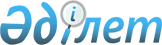 Ерейментау аудандық мәслихатының 2016 жылғы 26 желтоқсандағы № 6С-10/2-16 "2017-2019 жылдарға арналған аудан бюджеті туралы" шешіміне өзгерістер мен толықтыру енгізу туралыАқмола облысы Ерейментау аудандық мәслихатының 2017 жылғы 7 сәуірдегі № 6С-12/3-17 шешімі. Ақмола облысының Әділет департаментінде 2017 жылғы 27 сәуірде № 5911 болып тіркелді      РҚАО-ның ескертпесі.

      Құжаттың мәтінінде түпнұсқаның пунктуациясы мен орфографиясы сақталған.

      Қазақстан Республикасының 2008 жылғы 4 желтоқсандағы Бюджет кодексінің 106 бабының 4 тармағына, "Қазақстан Республикасындағы жергілікті мемлекеттік басқару және өзін-өзі басқару туралы" Қазақстан Республикасының 2001 жылғы 23 қаңтардағы Заңының 6 бабына сәйкес, Ерейментау аудандық мәслихаты ШЕШІМ ҚАБЫЛДАДЫ:

      1. Ерейментау аудандық мәслихатының 2016 жылғы 26 желтоқсандағы № 6С-10/2-16 "2017-2019 жылдарға арналған аудан бюджеті туралы" шешіміне (Нормативтік құқықтық актілерді мемлекеттік тіркеу тізілімінде № 5690 болып тіркелген, аудандық "Ереймен" газетінде 2017 жылғы 18 қаңтарында, аудандық "Ерейментау" газетінде 2017 жылғы 18 қаңтарында жарияланған) келесі өзгерістер мен толықтыру енгізілсін:

      1 тармақ жаңа редакцияда баяндалсын:

      "1. 2017-2019 жылдарға арналған аудандық бюджет 1, 2 және 3 қосымшаларға сәйкес, соның ішінде 2017 жылға келесі көлемдерде бекітілсін:

      1) кірістер – 3 834 871,0 мың теңге, соның ішінде:

      салықтық түсімдер – 1 157 346,0 мың теңге;

      салықтық емес түсімдер – 5 407,0 мың теңге;

      негізгі капиталды сатудан түсетін түсімдер – 18 000,0 мың теңге;

      трансферттердің түсімдері – 2 654 118,0 мың теңге;

      2) шығындар – 3 967 365,0 мың теңге;

      3) таза бюджеттік кредиттеу – 15 392,5 мың теңге, оның ішінде:

      бюджеттік кредиттер – 20 421,5 мың теңге;

      бюджеттік кредиттерді өтеу – 5 029,0 мың теңге;

      4) қаржы активтерiмен жасалатын операциялар бойынша сальдо – 11 000,0 мың теңге;

      қаржы активтерін сатып алу – 11 000,0 мың теңге;

      5) бюджет тапшылығы (профициті) – - 158 886,5 мың теңге;

      6) бюджет тапшылығын қаржыландыру (профицитін пайдалану) – 158 886,5 мың теңге.";

      келесі мазмұндағы 6-1 тармағымен толықтырылсын:

      "6-1. 2017 жылға арналған аудан бюджетіне 2017 жылдың 1 қаңтарында пайда болған 143 494,5 мың теңге сомасындағы бюджеттік қаражаттардың бос қалдықтары белгіленген заңнамалық тәртіпте пайдаланылатыны есепке алынсын.";

      көрсетілген шешімнің 1, 4, 6, 7 қосымшалары осы шешімнің 1, 2, 3, 4 қосымшаларына сәйкес жаңа редакцияда баяндалсын.

      2. Осы шешім Ақмола облысының Әділет департаментінде мемлекеттік тіркелген күнінен бастап күшіне енеді және 2017 жылдың 1 қаңтарынан бастап қолданысқа енгізіледі.



      "КЕЛІСІЛДІ"



      7 сәуір 2017 жыл

 2017 жылға арналған аудан бюджеті 2017 жылға арналған республикалық бюджеттен нысаналы трансферттер және бюджеттік кредиттер 2017 жылға арналған Ерейментау қаласы, ауылдық округтер мен ауылдар әкімдері аппараттарының бюджеттік бағдарламалары бойынша шығындар 2017 жылға арналған Ерейментау қаласы, ауылдық округтер мен ауылдар арасында жергілікті өзін-өзі басқару органдарымен траснферттерді үйлестіру
					© 2012. Қазақстан Республикасы Әділет министрлігінің «Қазақстан Республикасының Заңнама және құқықтық ақпарат институты» ШЖҚ РМК
				
      Ерейментау аудандық
мәслихатының сессия
төрағасы

Н.Горончко

      Ерейментау аудандық
мәслихатының
хатшысы

Қ. Махметов

      Ерейментау ауданының әкімі

Е.Нұғыманов
Ерейментау аудандық
мәслихатының
2017 жылғы 7 сәуірдегі
№ 6С-12/3-17 шешіміне
1 қосымшаЕрейментау аудандық
мәслихатының
2016 жылғы 26 желтоқсандағы
№ 6С-10/2-16 шешіміне
1 қосымшаСанат

Санат

Санат

Санат

Сома мың теңге

Сынып

Сынып

Сынып

Сома мың теңге

Сыныпша

Сыныпша

Сома мың теңге

Атауы

Сома мың теңге

1

2

3

4

5

1. КІРІСТЕР

3 834 871,0

1

САЛЫҚТЫҚ ТҮСІМДЕР

1 157 346,0

01

Табыс салығы

35 343,0

2

Жеке табыс салығы

35 343,0

03

Әлеуметтік салық

340 753,0

1

Әлеуметтік салық

340 753,0

04

Меншікке салынатын салықтар

678 200,0

1

Мүлікке салынатын салықтар

628 027,0

3

Жер салығы

9 916,0

4

Көлік құралдарына салынатын салық

37 339,0

5

Бірыңғай жер салығы

2 918,0

05

Тауарларға, жұмыстарға және қызметтерге салынатын ішкі салықтар

97 688,0

2

Акциздер

4 446,0

3

Табиғи және басқа да ресурстарды пайдаланғаны үшін түсетін түсімдер

75 765,0

4

Кәсіпкерлік және кәсіби қызметті жүргізгені үшін алынатын алымдар

17 452,0

5

Ойын бизнесіне салық

25,0

07

Басқа да салықтар

99,0

1

Басқа да салықтар

99,0

08

Заңдық маңызы бар әрекеттерді жасағаны және (немесе) оған уәкілеттігі бар мемлекеттік органдар немесе лауазымды адамдар құжаттар бергені үшін алынатын міндетті төлемдер

5 263,0

1

Мемлекеттік баж 

5 263,0

2

САЛЫҚТЫҚ ЕМЕС ТҮСІМДЕР

5 407,0

01

Мемлекеттік меншіктен түсетін кірістер

1 501,0

1

Мемлекеттік кәсіпорындардың таза кірісі бөлігінің түсімдері

533,0

5

Мемлекет меншігіндегі мүлікті жалға беруден түсетін кірістер

653,0

7

Мемлекеттік бюджеттен берілген кредиттер бойынша сыйақылар

7,0

9

Мемлекет меншігінен түсетін басқа да кірістер

308,0

02

Мемлекеттік бюджеттен қаржыландыратын мемлекеттік мекемелердің тауарларды (жұмыстарды, қызметтерді) өткізуінен түсетін түсімдер

0,0

1

Мемлекеттік бюджеттен қаржыландыратын мемлекеттік мекемелердің тауарларды (жұмыстарды, қызметтерді) өткізуінен түсетін түсімдер

0,0

04

Мемлекеттік бюджеттен қаржыландырылатын, сондай-ақ Қазақстан Республикасы Ұлттық Банкінің бюджетінен (шығыстар сметасынан) ұсталатын және қаржыландырылатын мемлекеттік мекемелер салатын айыппұлдар, өсімпұлдар, санкциялар, өндіріп алулар

844,0

1

Мұнай секторы ұйымдарынан түсетін түсімдерді қоспағанда, мемлекеттік бюджеттен қаржыландырылатын, сондай-ақ Қазақстан Республикасы Ұлттық Банкінің бюджетінен (шығыстар сметасынан) ұсталатын және қаржыландырылатын мемлекеттік мекемелер салатын айыппұлдар, өсімпұлдар, санкциялар, өндіріп алулар

844,0

06

Басқа да салықтық емес түсімдер

3 062,0

1

Басқа да салықтық емес түсімдер

3 062,0

3

НЕГІЗГІ КАПИТАЛДЫ САТУДАН ТҮСЕТІН ТҮСІМДЕР 

18 000,0

01

Мемлекеттік мекемелерге бекітілген мемлекеттік мүлікті сату

3 000,0

1

Мемлекеттік мекемелерге бекітілген мемлекеттік мүлікті сату

3 000,0

03

Жерді және материалдық емес активтерді сату

15 000,0

1

Жерді сату

15 000,0

2

Материалдық емес активтерді сату

0,0

4

ТРАНСФЕРТТЕРДІҢ ТҮСІМДЕРІ

2 654 118,0

02

Мемлекеттік басқарудың жоғары тұрған органдарынан түсетін трансферттер

2 654 118,0

2

Облыстық бюджеттен түсетін трансферттер

2 654 118,0

Функционалдық топ

Функционалдық топ

Функционалдық топ

Функционалдық топ

Сома мың теңге

Бюджеттік бағдарламалардың әкімшісі

Бюджеттік бағдарламалардың әкімшісі

Бюджеттік бағдарламалардың әкімшісі

Сома мың теңге

Бағдарлама

Бағдарлама

Сома мың теңге

Атауы

Сома мың теңге

1

2

3

4

5

II. Шығындар

3 967 365,0

01

Жалпы сипаттағы мемлекеттік қызметтер

344 131,2

112

Аудан (облыстық маңызы бар қала) мәслихатының аппараты

18 180,6

001

Аудан (облыстық маңызы бар қала) мәслихатының қызметін қамтамасыз ету жөніндегі қызметтер

18 180,6

003

Мемлекеттік органның күрделі шығыстары

0,0

122

Аудан (облыстық маңызы бар қала) әкімінің аппараты

83 351,1

001

Аудан (облыстық маңызы бар қала) әкімінің қызметін қамтамасыз ету жөніндегі қызметтер

75 814,0

003

Мемлекеттік органның күрделі шығыстары

7 537,1

123

Қаладағы аудан, аудандық маңызы бар қала, кент, ауыл, ауылдық округ әкімінің аппараты

192 813,5

001

Қаладағы аудан, аудандық маңызы бар қала, кент, ауыл, ауылдық округ әкімінің қызметін қамтамасыз ету жөніндегі қызметтер

175 629,5

022

Мемлекеттік органның күрделі шығыстары

17 184,0

459

Ауданның (облыстық маңызы бар қаланың) экономика және қаржы бөлімі

34 462,0

001

Ауданның (облыстық маңызы бар қаланың) экономикалық саясатын қалыптастыру мен дамыту, мемлекеттік жоспарлау, бюджеттік атқару және коммуналдық меншігін басқару саласындағы мемлекеттік саясатты іске асыру жөніндегі қызметтер

32 831,0

003

Салық салу мақсатында мүлікті бағалауды жүргізу

915,0

010

Жекешелендіру, коммуналдық меншікті басқару, жекешелендіруден кейінгі қызмет және осыған байланысты дауларды реттеу 

716,0

028

Коммуналдық меншікке мүлікті сатып алу

0,0

015

Мемлекеттік органның күрделі шығыстары

0,0

483

Ауданның (облыстық маңызы бар қаланың) тұрғын үй-коммуналдық шаруашылығы, жолаушылар көлігі, автомобиль жолдары, құрылыс және тұрғын үй инспекциясы бөлімі

15 324,0

001

Жергілікті деңгейде тұрғын үй-коммуналдық шаруашылық, жолаушылар көлігі, автомобиль жолдары, құрылыс және тұрғын үй инспекциясы саласындағы мемлекеттік саясатты іске асыру жөніндегі қызметтер

15 324,0

02

Қорғаныс

4 663,0

122

Аудан (облыстық маңызы бар қала) әкімінің аппараты

4 663,0

005

Жалпыға бірдей әскери міндетті атқару шеңберіндегі іс-шаралар

3 185,0

006

Аудан (облыстық маңызы бар қала) ауқымындағы төтенше жағдайлардың алдын алу және оларды жою

805,0

007

Аудандық (қалалық) ауқымдағы дала өрттерінің, сондай-ақ мемлекеттік өртке қарсы қызмет органдары құрылмаған елді мекендерде өрттердің алдын алу және оларды сөндіру жөніндегі іс-шаралар

673,0

03

Қоғамдық тәртіп, қауіпсіздік, құқықтық, сот, қылмыстық-атқару қызметі

4 851,0

483

Ауданның (облыстық маңызы бар қаланың) тұрғын үй-коммуналдық шаруашылығы, жолаушылар көлігі, автомобиль жолдары, құрылыс және тұрғын үй инспекциясы бөлімі

4 851,0

048

Елдi мекендерде жол қозғалысы қауiпсiздiгін қамтамасыз ету

4 851,0

04

Білім беру 

2 576 832,1

123

Қаладағы аудан, аудандық маңызы бар қала, кент, ауыл, ауылдық округ әкімінің аппараты

4 412,0

005

 Ауылдық жерлерде балаларды мектепке дейін тегін алып баруды және кері алып келуді ұйымдастыру

4 412,0

464

Ауданның (облыстық маңызы бар қаланың) білім бөлімі

2 518 910,1

001

Жергілікті деңгейде білім беру саласындағы мемлекеттік саясатты іске асыру жөніндегі қызметтер

14 467,0

003

Жалпы білім беру

1 798 404,0

004

Ауданның (облыстық маңызы бар қаланың) мемлекеттік білім беру мекемелерінде білім беру жүйесін ақпараттандыру

6 005,0

005

Ауданның (облыстық маңызы бар қаланың) мемлекеттік білім беру мекемелер үшін оқулықтар мен оқу-әдістемелік кешендерді сатып алу және жеткізу

29 990,1

006

Балаларға қосымша білім беру

64 836,0

007

Аудандық (қалалалық) ауқымдағы мектеп олимпиадаларын және мектептен тыс іс-шараларды өткiзу

1 609,0

009

Мектепке дейінгі тәрбие мен оқыту ұйымдарының қызметін қамтамасыз ету

191 207,0

012

Мемлекеттік органның күрделі шығыстары

4 940,0

015

Жетім баланы (жетім балаларды) және ата-аналарының қамқорынсыз қалған баланы (балаларды) күтіп-ұстауға қамқоршыларға (қорғаншыларға) ай сайынға ақшалай қаражат төлемі

22 948,0

022

Жетім баланы (жетім балаларды) және ата-анасының қамқорлығынсыз қалған баланы (балаларды) асырап алғаны үшін Қазақстан азаматтарына біржолғы ақша қаражатын төлеуге арналған төлемдер

513,0

040

Мектепке дейінгі білім беру ұйымдарында мемлекеттік білім беру тапсырысын іске асыруға

166 985,0

067

Ведомстволық бағыныстағы мемлекеттік мекемелерінің және ұйымдарының күрделі шығыстары

217 006,0

465

Ауданның (облыстық маңызы бар қаланың) дене шынықтыру және спорт бөлімі

53 510,0

017

Балалар мен жасөспірімдерге спорт бойынша қосымша білім беру

53 510,0

483

Ауданның (облыстық маңызы бар қаланың) тұрғын үй-коммуналдық шаруашылығы, жолаушылар көлігі, автомобиль жолдары, құрылыс және тұрғын үй инспекциясы бөлімі

0,0

033

Бастауыш, негізгі орта және жалпы орта білім беру объектілерін салу және реконструкциялау

0,0

06

Әлеуметтiк көмек және әлеуметтiк қамтамасыз ету

162 181,5

451

Ауданның (облыстық маңызы бар қаланың) жұмыспен қамту және әлеуметтік бағдарламалар бөлімі

156 708,5

001

Жергілікті деңгейде халық үшін әлеуметтік бағдарламаларды жұмыспен қамтуды қамтамасыз етуді іске асыру саласындағы мемлекеттік саясатты іске асыру жөніндегі қызметтер 

31 399,1

002

Жұмыспен қамту бағдарламасы

32 339,0

005

Мемлекеттік атаулы әлеуметтік көмек

200,0

006

Тұрғын үйге көмек көрсету

1 741,0

007

Жергілікті өкілетті органдардың шешімі бойынша мұқтаж азаматтардың жекелеген топтарына әлеуметтік көмек

22 387,4

010

Үйден тәрбиеленіп оқытылатын мүгедек балаларды материалдық қамтамасыз ету

725,0

011

Жәрдемақыларды және басқа да әлеуметтік төлемдерді есептеу, төлеу мен жеткізу бойынша қызметтерге ақы төлеу

498,0

014

Мұқтаж азаматтарға үйде әлеуметтiк көмек көрсету

20 547,0

016

18 жасқа дейінгі балаларға мемлекеттік жәрдемақылар

9 251,0

017

Мүгедектерді оңалту жеке бағдарламасына сәйкес, мұқтаж мүгедектерді міндетті гигиеналық құралдармен және ымдау тілі мамандарының қызмет көрсетуін, жеке көмекшілермен қамтамасыз ету

5 782,0

021

Мемлекеттік органның күрделі шығыстары

0,0

023

Жұмыспен қамту орталықтарының қызметін қамтамасыз ету

13 417,0

025

"Өрлеу" жобасы бойынша келісілген ақшалай көмекті енгізу

8 315,0

050

Қазақстан Республикасында мүгедектердің құқықтарын қамтамасыз ету және өмір сүру сапасын жақсарту жөніндегі 2012 - 2018 жылдарға арналған іс-шаралар жоспарын іске асыру

6 788,0

054

Үкіметтік емес ұйымдарда мемлекеттік әлеуметтік тапсырысты орналастыру

3 319,0

464

Ауданның (облыстық маңызы бар қаланың) білім бөлімі

5 473,0

030

Патронат тәрбиешілерге берілген баланы (балаларды) асырап бағу

5 473,0

483

Ауданның (облыстық маңызы бар қаланың) тұрғын үй-коммуналдық шаруашылығы, жолаушылар көлігі, автомобиль жолдары, құрылыс және тұрғын үй инспекциясы бөлімі

0,0

059

Қазақстан Республикасында мүгедектердің құқықтарын қамтамасыз ету және өмір сүру сапасын жақсарту жөніндегі 2012 - 2018 жылдарға арналған іс-шаралар жоспарын іске асыру

0,0

07

Тұрғын үй-коммуналдық шаруашылық

357 886,1

123

Қаладағы аудан, аудандық маңызы бар қала, кент, ауыл, ауылдық округ әкімінің аппараты

31 119,8

008

Елді мекендердегі көшелерді жарықтандыру

21 806,8

009

Елді мекендердің санитариясын қамтамасыз ету

8 281,0

010

Жерлеу орындарын ұстау және туыстары жоқ адамдарды жерлеу

1 032,0

011

Елді мекендерді абаттандыру мен көгалдандыру

0,0

014

Елді мекендерді сумен жабдықтауды ұйымдастыру

0,0

483

Ауданның (облыстық маңызы бар қаланың) тұрғын үй-коммуналдық шаруашылығы, жолаушылар көлігі, автомобиль жолдары, құрылыс және тұрғын үй инспекциясы бөлімі

326 717,3

005

Мемлекеттік тұрғын үй қорын сақтауды ұйымдастыру

0,0

006

Азаматтардың жекелеген санаттарын тұрғын үймен қамтамасыз ету

31 800,0

009

Кондоминиум объектілеріне техникалық паспорттар дайындау

343,0

010

Инженерлік-коммуникациялық инфрақұрылымды жобалау, дамыту және (немесе) жайластыру

5 096,0

012

Шағын қалаларды жылумен жабдықтауды үздіксіз қамтамасыз ету

35 000,0

013

Сумен жабдықтау және су бұру жүйесінің жұмыс істеуі

4 361,3

016

Коммуналдық шаруашылықты дамыту

0,0

018

Ауылдық елді мекендердегі сумен жабдықтау және су бұру жүйелерін дамыту

218 829,0

020

Елдi мекендердегі көшелердi жарықтандыру

0,0

023

Елдi мекендердi абаттандыру және көгалдандыру

0,0

055

Коммуналдық тұрғын үй қорының тұрғын үйін жобалау және (немесе) салу, реконструкциялау

31 288,0

019

Қаланы және елді мекендерді абаттандыруды дамыту

0,0

464

Ауданның (облыстық маңызы бар қаланың) білім бөлімі

0,0

026

Нәтижелі жұмыспен қамтуды және жаппай кәсіпкерлікті дамыту бағдарламасы шеңберінде қалалардың және ауылдық елді мекендердің объектілерін жөндеу

0,0

463

Ауданның (облыстық маңызы бар қаланың) жер қатынастары бөлімі

49,0

016

Мемлекет мұқтаждықтары үшін жер учаскелерін алу

49,0

08

Мәдениет, спорт, туризм және ақпараттық кеңістiк

189 719,6

455

Ауданның (облыстық маңызы бар қаланың) мәдениет және тілдерді дамыту бөлімі

147 672,6

001

Жергілікті деңгейде тілдерді және мәдениетті дамыту саласындағы мемлекеттік саясатты іске асыру жөніндегі қызметтер

8 698,2

003

Мәдени-демалыс жұмысын қолдау

84 779,0

006

Аудандық (қалалық) кiтапханалардың жұмыс iстеуi

41 742,0

007

Мемлекеттік тілді және Қазақстан халықтарының басқа да тілдерін дамыту

6 943,4

032

Ведомстволық бағыныстағы мемлекеттік мекемелерінің және ұйымдарының күрделі шығыстары

5 510,0

456

Ауданның (облыстық маңызы бар қаланың) ішкі саясат бөлімі

29 416,0

001

Жергілікті деңгейде ақпарат, мемлекеттілікті нығайту және азаматтардың әлеуметтік сенімділігін қалыптастыру саласында мемлекеттік саясатты іске асыру жөніндегі қызметтер

11 144,0

002

Мемлекеттік ақпараттық саясат жүргізу жөніндегі қызметтер

10 266,0

003

Жастар саясаты саласында іс-шараларды іске асыру

8 006,0

006

Мемлекеттік органның күрделі шығыстары

0,0

032

Ведомстволық бағыныстағы мемлекеттік мекемелерінің және ұйымдарының күрделі шығыстары

0,0

465

Ауданның (облыстық маңызы бар қаланың) дене шынықтыру және спорт бөлімі

12 631,0

001

Жергілікті деңгейде дене шынықтыру және спорт саласындағы мемлекеттік саясатты іске асыру жөніндегі қызметтер

5 522,0

004

Мемлекеттік органның күрделі шығыстары

0,0

005

Ұлттық және бұқаралық спорт түрлерін дамыту

0,0

006

Аудандық (облыстық маңызы бар қалалық) деңгейде спорттық жарыстар өткiзу

1 641,0

007

Әртүрлi спорт түрлерi бойынша аудан (облыстық маңызы бар қала) құрама командаларының мүшелерiн дайындау және олардың облыстық спорт жарыстарына қатысуы

5 468,0

09

Отын-энергетика кешенi және жер қойнауын пайдалану

2 000,0

483

Ауданның (облыстық маңызы бар қаланың) тұрғын үй-коммуналдық шаруашылығы, жолаушылар көлігі, автомобиль жолдары, құрылыс және тұрғын үй инспекциясы бөлімі

2 000,0

024

Жылу-энергетикалық жүйені дамыту

2 000,0

10

Ауыл, су, орман, балық шаруашылығы, ерекше қорғалатын табиғи аумақтар, қоршаған ортаны және жануарлар дүниесін қорғау, жер қатынастары

173 172,3

459

Ауданның (облыстық маңызы бар қаланың) экономика және қаржы бөлімі

7 533,0

099

Мамандардың әлеуметтік көмек көрсетуі жөніндегі шараларды іске асыру

7 533,0

462

Ауданның (облыстық маңызы бар қаланың) ауыл шаруашылығы бөлімі

14 728,0

001

Жергілікті деңгейде ауыл шаруашылығы саласындағы мемлекеттік саясатты іске асыру жөніндегі қызметтер

14 728,0

006

Мемлекеттік органның күрделі шығыстары

0,0

463

Ауданның (облыстық маңызы бар қаланың) жер қатынастары бөлімі

16 843,3

001

Аудан (облыстық маңызы бар қала) аумағында жер қатынастарын реттеу саласындағы мемлекеттік саясатты іске асыру жөніндегі қызметтер

13 204,3

004

Жерді аймақтарға бөлу жөніндегі жұмыстарды ұйымдастыру

876,0

006

Аудандардың, облыстық маңызы бар, аудандық маңызы бар қалалардың, кенттердiң, ауылдардың, ауылдық округтердiң шекарасын белгiлеу кезiнде жүргiзiлетiн жерге орналастыру

2 493,0

007

Мемлекеттік органның күрделі шығыстары

270,0

473

Ауданның (облыстық маңызы бар қаланың) ветеринария бөлімі

134 068,0

001

Жергілікті деңгейде ветеринария саласындағы мемлекеттік саясатты іске асыру жөніндегі қызметтер

15 739,8

005

Мал көмінділерінің (биотермиялық шұңқырлардың) жұмыс істеуін қамтамасыз ету

8,2

006

Ауру жануарларды санитарлық союды ұйымдастыру

2 172,0

007

Қаңғыбас иттер мен мысықтарды аулауды және жоюды ұйымдастыру

2 983,0

008

Алып қойылатын және жойылатын ауру жануарлардың, жануарлардан алынатын өнімдер мен шикізаттың құнын иелеріне өтеу

0,0

011

Эпизоотияға қарсы іс-шаралар жүргізу

89 592,0

003

Мемлекеттік органның күрделі шығыстары

3 450,0

047

Жануарлардың саулығы мен адамның денсаулығына қауіп төндіретін, алып қоймай залалсыздандырылған (зарарсыздандырылған) және қайта өңделген жануарлардың, жануарлардан алынатын өнімдер мен шикізаттың құнын иелеріне өтеу

20 123,0

11

Өнеркәсіп, сәулет, қала құрылысы және құрылыс қызметі

16 018,5

468

Ауданның (облыстық маңызы бар қаланың) сәулет және қала құрылысы бөлімі

16 018,5

001

Жергілікті деңгейде сәулет және қала құрылысы саласындағы мемлекеттік саясатты іске асыру жөніндегі қызметтер

8 018,5

003

Аудан аумағында қала құрылысын дамыту схемаларын және елді мекендердің бас жоспарларын әзірлеу

8 000,0

004

Мемлекеттік органның күрделі шығыстары

0,0

12

Көлік және коммуникация

53 315,0

123

Қаладағы аудан, аудандық маңызы бар қала, кент, ауыл, ауылдық округ әкімінің аппараты

1 315,0

013

Аудандық маңызы бар қалаларда, кенттерде, ауылдарда, ауылдық округтерде автомобиль жолдарының жұмыс істеуін қамтамасыз ету

1 315,0

483

Ауданның (облыстық маңызы бар қаланың) тұрғын үй-коммуналдық шаруашылығы, жолаушылар көлігі, автомобиль жолдары, құрылыс және тұрғын үй инспекциясы бөлімі

52 000,0 

026

Автомобиль жолдарының жұмыс істеуін қамтамасыз ету

52 000,0

028

Аудандық маңызы бар автомобиль жолдарын және елді-мекендердің көшелерін күрделі және орташа жөндеу

0,0

13

Басқалар

52 450,2

459

Ауданның (облыстық маңызы бар қаланың) экономика және қаржы бөлімі

13 642,0

012

Ауданның (облыстық маңызы бар қаланың) жергілікті атқарушы органының резерві

13 642,0

464

Ауданның (облыстық маңызы бар қаланың) білім бөлімі

31 291,2

041

Өңірлерді дамытудың 2020 жылға дейінгі бағдарламасы шеңберінде өңірлерді экономикалық дамытуға жәрдемдесу бойынша шараларды іске асыру

31 291,2

469

Ауданның (облыстық маңызы бар қаланың) кәсіпкерлік бөлімі

7 517,0

001

Жергілікті деңгейде кәсіпкерлікті дамыту саласындағы мемлекеттік саясатты іске асыру жөніндегі қызметтер

7 517,0

483

Ауданның (облыстық маңызы бар қаланың) тұрғын үй-коммуналдық шаруашылығы, жолаушылар көлігі, автомобиль жолдары, құрылыс және тұрғын үй инспекциясы бөлімі

0,0

042

Өңірлерді дамытудың 2020 жылға дейінгі бағдарламасы шеңберінде инженерлік инфрақұрылымды дамыту

0,0

14

Борышқа қызмет көрсету

7,0

459

Ауданның (облыстық маңызы бар қаланың) экономика және қаржы бөлімі

7,0

021

Облыстық бюджеттен қарыздар бойынша сыйақылар мен басқа да төлемдерді төлеу жөніндегі жергілікті атқарушы органдардың борышына қызмет көрсету

7,0

15

Трансферттер

30 137,5

459

Ауданның (облыстық маңызы бар қаланың) экономика және қаржы бөлімі

30 137,5

006

Нысаналы пайдаланылмаған (толық пайдаланылмаған) трансферттерді қайтару

6 754,9

016

Нысаналы мақсатқа сай пайдаланылмаған нысаналы трансферттерді қайтару

0,0

051

Жергілікті өзін-өзі басқару органдарына берілетін трансферттер

23 308,3

054

Қазақстан Республикасының Ұлттық қорынан берілетін нысаналы трансферт есебінен республикалық бюджеттен бөлінген пайдаланылмаған (түгел пайдаланылмаған) нысаналы трансферттердің сомасын қайтару

74,3

III. Таза бюджеттік кредиттеу

15 392,5

Бюджеттік кредиттер

20 421,5

10

Ауыл, су, орман, балық шаруашылығы, ерекше қорғалатын табиғи аумақтар, қоршаған ортаны және жануарлар дүниесін қорғау, жер қатынастары

20 421,5

459

Ауданның (облыстық маңызы бар қаланың) экономика және қаржы бөлімі

20 421,5

018

Мамандарды әлеуметтік қолдау шараларын іске асыруға берілетін бюджеттік кредиттер

20 421,5

Бюджеттік кредиттерді өтеу

5 029,0

5

Бюджеттік кредиттерді өтеу

5 029,0

01

Бюджеттiк кредиттерді өтеу 

5 029,0

1

Мемлекеттік бюджеттен берілген бюджеттік кредиттерді өтеу

5 029,0

IV. Қаржы активтерімен жасалатын операциялар бойынша сальдо

11 000,0

Қаржы активтерін сатып алу

11 000,0

13

Басқалар

11 000,0

483

Ауданның (облыстық маңызы бар қаланың) тұрғын үй-коммуналдық шаруашылығы, жолаушылар көлігі, автомобиль жолдары, құрылыс және тұрғын үй инспекциясы бөлімі

11 000,0

065

Заңды тұлғалардың жарғылық капиталын қалыптастыру немесе ұлғайту

11 000,0

V. Бюджет тапшылығы (профициті)

-158 886,5

VI. Бюджет тапшылығын қаржыландыру (профицитін пайдалану)

158 886,5

Қарыздар түсімі

20 421,0 

7

Қарыздар түсімі

20 421,0

01

Мемлекеттік ішкі қарыздар

 20 421,0

2

Қарыз алу келісім-шарттары

20 421,0 

16

Қарыздарды өтеу

5 029,0

459

Ауданның (облыстық маңызы бар қаланың) экономика және қаржы бөлімі

5 029,0

005

Жергілікті атқарушы органның жоғары тұрған бюджет алдындағы борышын өтеу

5 029,0

8

Бюджет қаражаттарының пайдаланылатын қалдықтары

143 494,5

01

Бюджет қаражаты қалдықтары

143 494,5

1

Бюджет қаражатының бос қалдықтары

143 494,5

Ерейментау аудандық
мәслихатының
2017 жылғы 7 сәуірдегі
№ 6С-12/3-17 шешіміне
2 қосымшаЕрейментау аудандық
мәслихатының
 2016 жылғы 26 желтоқсандағы
№ 6С-10/2-16 шешіміне
4 қосымшаАтауы

Сома мың теңге

Барлығы

47 819,0

Нысаналы ағымдағы трансферттер

27 398,0

Ауданның (облыстық маңызы бар қала) жұмыспен қамту және әлеуметтік бағдарламалар бөлімі

24 258,0

"Өрлеу" жобасы бойынша келісілген ақшалай көмекті енгізуге

7 812,0

Мүгедектерді арнайы гигиена құралдарымен қамтамасыз етудің нормаларын арттыруға

5 066,0

Жалақыны ішінара субсидиялауға

3 811,0

Жастар практикасына

4 254,0

Техникалық көмекші (компенсаторлық) құралдар тізбесін кеңейтуге

1 722,0

Көшуге субсидиялар беруге

1 593,0

Ауданның (облыстық маңызы бар қаланың) білім бөлімі

3 091,0

Тілдік курстар бойынша тағылымдамадан өткен мұғалімдерге қосымша ақы төлеуге

1 395,0

Негізгі қызметкерді алмастырғаны үшін мұғалімдерге қосымша ақы төлеуге

1 696,0

Ауданның (облыстық маңызы бар қаланың) жер қатынастары бөлімі

49,0

Мемлекет мұқтаждықтары үшін жер учаскелерін алу

49,0

Дамуға арналған нысаналы трансферттер

0,0

Бюджеттік кредиттер

20 421,0

Ауданның (облыстық маңызы бар қаланың) экономика және қаржы бөлімі

20 421,0

Мамандарға әлеуметтік қолдау шараларын іске асыру үшін берілетін бюджеттік кредиттер

20 421,0

Ерейментау аудандық
мәслихатының
2017 жылғы 7 сәуірдегі
№ 6С-12/3-17 шешіміне
3 қосымшаЕрейментау аудандық
мәслихатының
2016 жылғы 26 желтоқсандағы
№ 6С-10/2-16 шешіміне
6 қосымша Функционалдық топ

Функционалдық топ

Функционалдық топ

Функционалдық топ

Функционалдық топ

Сома мың теңге

Функционалдық шағын топ

Функционалдық шағын топ

Функционалдық шағын топ

Функционалдық шағын топ

Сома мың теңге

 Бюджеттік бағдарламалардың әкiмшiсi

 Бюджеттік бағдарламалардың әкiмшiсi

 Бюджеттік бағдарламалардың әкiмшiсi

Сома мың теңге

Бағдарлама

Бағдарлама

Сома мың теңге

Атауы

Сома мың теңге

1

2

3

4

5

6

ШЫҒЫНДАР

04

Бiлiм беру

4 412,0

2

Бастауыш, негізгі орта және жалпы орта білім беру

4 412,0

123

Қаладағы аудан, аудандық маңызы бар қала, кент, ауыл, ауылдық округ әкімінің аппараты

4 412,0

005

Ауылдық жерлерде балаларды мектепке дейін тегін алып баруды және кері алып келуді ұйымдастыру

 4 412,0

Ерейментау қаласы әкімінің аппараты

2 806,0

Еркіншілік ауылдық округі әкімінің аппараты

128,0

Қойтас ауылдық округі әкімінің аппараты

449,0

Бестоғай ауылдық округі әкімінің аппараты

555,0

Өлеңті ауылдық округі әкімінің аппараты

474,0

07

Тұрғын үй-коммуналдық шаруашылығы

31 119,8

3

Елді-мекендерді абаттандыруға

31 119,8

123

Қаладағы аудан, аудандық маңызы бар қала, кент, ауыл, ауылдық округ әкімінің аппараты

31 119,8

008

Елді мекендерде көшелерді жарықтандыру

21 806,8

Ерейментау қаласы әкімінің аппараты

13 742,0

Новомарковка ауылы әкімінің аппараты

412,0

Торғай ауылдық округі әкімінің аппараты

329,0

Сілеті ауылы әкімінің аппараты

831,2

Тайбай ауылдық округі әкімінің аппараты

2 100,0

Ақсуат ауылы әкімінің аппараты

100,0

Ақмырза ауылдық округі әкімінің аппараты

100,0

Олжабай батыр атындағы ауылдық округі әкімінің аппараты

925,0

Еркіншілік ауылдық округі әкімінің аппараты

695,0

Күншалған ауылдық округі әкімінің аппараты

572,6

Бестоғай ауылдық округі әкімінің аппараты

0,0

Өлеңті ауылдық округі әкімінің аппараты

2 000,0

009

Елді мекендердің санитариясын қамтамасыз ету

8 281,0

Ерейментау қаласы әкімінің аппараты

8 281,0

010

Жерлеу орындарын күтіп-ұстау және туысы жоқ адамдарды жерлеу

1 032,0

Ерейментау қаласы әкімінің аппараты

1 000,0

Бозтал ауылы әкімінің аппараты

32,0

Еркіншілік ауылдық округі әкімінің аппараты

0,0

Олжабай батыр атындағы ауылдық округі әкімінің аппараты

0,0

12

Көлік және коммуникация

1 315,0

1

Автомобиль көлігі

1 315,0

123

Қаладағы аудан, аудандық маңызы бар қала, кент, ауыл, ауылдық округ әкімінің аппараты

1 315,0

013

Аудандық маңызы бар қалаларда, кенттерде, ауылдарда, ауылдық округтерде автомобиль жолдарының жұмыс істеуін қамтамасыз ету

1 315,0

Олжабай батыр атындағы ауылдық округі әкімінің аппараты

237,0

Бозтал ауылы әкімінің аппараты

122,0

Бестоғай ауылдық округі әкімінің аппараты

122,0

Тайбай ауылдық округі әкімінің аппараты

61,0

Күншалған ауылдық округі әкімінің аппараты

122,0

Новомарковка ауылы әкімінің аппараты

0,0

Ақсуат ауылы әкімінің аппараты

122,0

Еркіншілік ауылдық округі әкімінің аппараты

107,0

Торғай ауылдық округі әкімінің аппараты

62,0

Өлеңті ауылдық округі әкімінің аппараты

122,0

Сілеті ауылы әкімінің аппараты

62,0

Қойтас ауылдық округі әкімінің аппараты

114,0

Ақмырза ауылдық округі әкімінің аппараты

62,0

Ерейментау аудандық
мәслихатының
2017 жылғы 7 сәуірдегі
№ 6С-12/3-17 шешіміне
4 қосымша Ерейментау аудандық
мәслихатының
2016 жылғы 26 желтоқсандағы
№ 6С-10/2-16 шешіміне
7 қосымша Атауы

Сома мың теңге

Барлығы

23 308,3

Ерейментау қаласы әкімінің аппараты

9 451,3

Олжабай батыр атындағы ауылдық округі әкімінің аппараты

1 109,0

Бозтал ауылы әкімінің аппараты

480,0

Бестоғай ауылдық округі әкімінің аппараты

613,0

Тайбай ауылдық округі әкімінің аппараты

1 700,0

Күншалған ауылдық округі әкімінің аппараты

614,0

Новомарковка ауылы әкімінің аппараты

1 235,0

Ақсуат ауылы әкімінің аппараты

448,0

Еркіншілік ауылдық округі әкімінің аппараты

3 042,0

Торғай ауылдық округі әкімінің аппараты

1 382,0

Өлеңті ауылдық округі әкімінің аппараты

740,0

Сілеті ауылы әкімінің аппараты

638,0

Қойтас ауылдық округі әкімінің аппараты

320,0

Ақмырза ауылдық округі әкімінің аппараты

536,0

